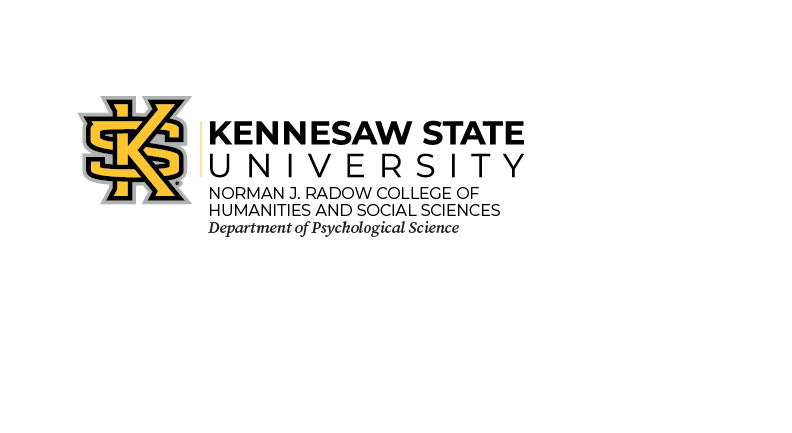 Welcome to the Department of Psychological Science 
at Kennesaw State University!Psychology is the scientific study of behavior and mental processes. It is a wide-ranging discipline that includes many sub-fields of study, including, but not limited to health, forensics, clinical/counseling, social behavior, neuroscience, human development, and sports psychology. We offer a B. S. degree in Psychology, which may be completed in-person, online, or as a hybrid format. We also offer a minor program in Psychology, Psychology Honors, and Double Owl Pathways. During their time in our program, Psychology majors have the opportunity to conduct independent research or collaborate with a faculty member. Psychology majors at KSU develop strong research, communication, and critical thinking skills. The B. S. degree in Psychology can also provide students with the strong foundational knowledge needed to prepare for graduate study in a variety of disciplines. Please explore our website or get in touch to learn more.Contact Information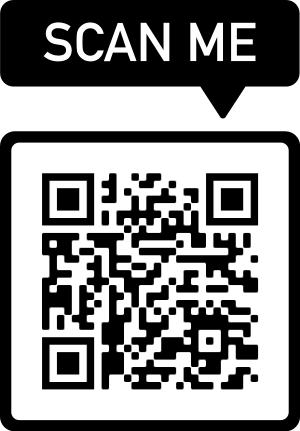 Website: https://radow.kennesaw.edu/psychscience/Phone: 470-578-6225Department Location: 
Kennesaw Campus
Social Sciences Building (402)Suite 4030